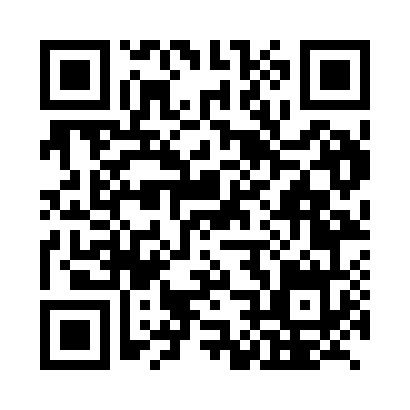 Prayer times for Paine, ChileWed 1 May 2024 - Fri 31 May 2024High Latitude Method: NonePrayer Calculation Method: Muslim World LeagueAsar Calculation Method: ShafiPrayer times provided by https://www.salahtimes.comDateDayFajrSunriseDhuhrAsrMaghribIsha1Wed5:537:1812:403:396:027:212Thu5:547:1912:403:396:017:213Fri5:557:1912:403:386:007:204Sat5:557:2012:403:375:597:195Sun5:567:2112:403:365:587:186Mon5:567:2212:403:365:577:177Tue5:577:2212:393:355:567:178Wed5:587:2312:393:345:557:169Thu5:587:2412:393:345:547:1510Fri5:597:2512:393:335:547:1511Sat5:597:2512:393:325:537:1412Sun6:007:2612:393:325:527:1313Mon6:017:2712:393:315:517:1314Tue6:017:2812:393:305:517:1215Wed6:027:2812:393:305:507:1116Thu6:027:2912:393:295:497:1117Fri6:037:3012:393:295:497:1018Sat6:047:3112:393:285:487:1019Sun6:047:3112:393:285:477:0920Mon6:057:3212:403:275:477:0921Tue6:057:3312:403:275:467:0922Wed6:067:3312:403:275:467:0823Thu6:077:3412:403:265:457:0824Fri6:077:3512:403:265:457:0725Sat6:087:3512:403:255:447:0726Sun6:087:3612:403:255:447:0727Mon6:097:3712:403:255:447:0728Tue6:097:3712:403:245:437:0629Wed6:107:3812:403:245:437:0630Thu6:107:3812:413:245:437:0631Fri6:117:3912:413:245:427:06